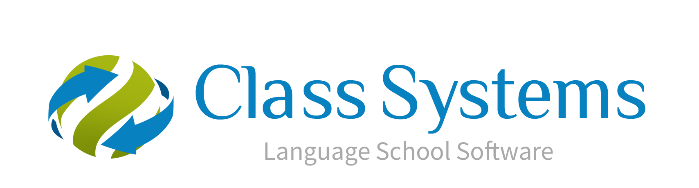 	Class.Net – Help DocumentQuick Reports – List of GroupsHow to produce a list of Groups?This can be achieved by using the Quick Reports.The example below explains how to produce a list of all Groups present in the School.  From the main menu select: Reporting / Quick ReportsAlternatively, use the shortcut picture  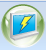 Report Type – select “Group”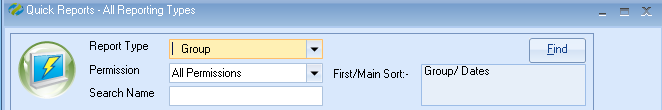 Click ADD to create a new report.Report owned by – this will show your Class login and is linked to the Permission.Permission:  Public – other users can amend the criteria and run this report.Public Read Only – other users can run this report but not amend the criteria.Private – only the ‘owner’ can amend and run the report. Name: Give your report a nameCode: a suggestion is to enter your initials Date Filter – Set this to Present and add the date range you want to report on.Now you can add the required fields to the report Select Add Item Open Group / Group Highlight the fields as in the example below.Example:
Select ADD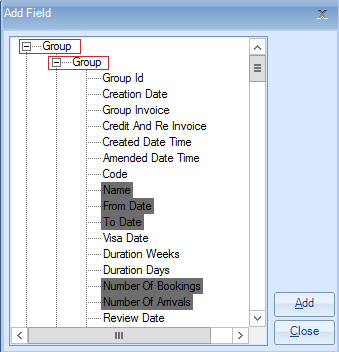 Open Group / Group CountryHighlight the field Name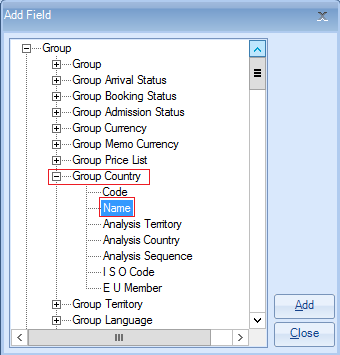 Select ADD to place the fields in to the report.
Once all the required fields have been added to the report select CLOSEExample: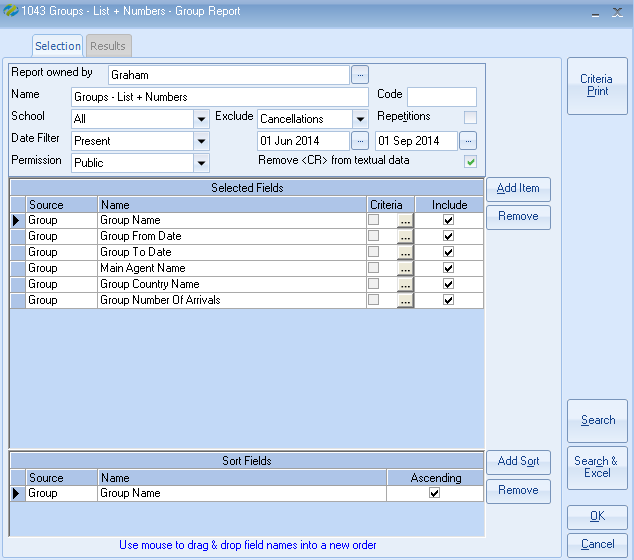 The report must contain at least one sort fieldSelect Add Sort - Open Group / GroupHighlight ‘Name’ Select AddSelect CloseExclude: ‘Cancellations’ This will exclude any Cancelled Groups.Once happy with your selection select Search. 
This will display the list of groups that match your selection criteria.The number of records found is listed at the top of the screen.Select Search & Excel to produce the list in an Excel SpreadsheetTIPS:Within the ‘Group’ quick report you can also use the criteria to be selective by a number of other fields.  Some examples are: Country, agent.